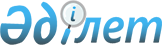 Об установлении квоты рабочих мест для лиц, состоящих на учете службы пробации уголовно-исполнительной инспекции, а также лиц, освобожденных из мест лишения свободы и несовершеннолетних выпускников интернатных организаций
					
			Утративший силу
			
			
		
					Постановление акимата Мойынкумского района Жамбылской области от 23 июля 2012 года № 232. Зарегистрировано Мойынкумским управлением юстиции от 16 августа 2012 года № 6-7-86.Утратило силу постановлением Мойынкумского районного акимата Жамбылской области от 19 ноября 2015 года № 359      Сноска. Утратило силу постановлением Мойынкумского районного акимата Жамбылской области от 19.11.2015 № 359Примечание РЦПИ:

      В тексте сохранена авторская орфография и пунктуация.

      В соответствии с подпунктом 5-5) и 5-6) статьи 7 Закона Республики Казахстан от 23 января 2001 года "О занятости населения", акимат Мойынкумского района ПОСТАНОВЛЯЕТ:

      1. Организациям, учреждениям и предприятиям всех форм собственности Мойынкумского района установить квоты рабочих мест для лиц, состоящих на учете службы пробации уголовно-исполнительной инспекции, а также лиц, освобожденных из мест лишения свободы, и несовершеннолетних выпускников интернатных организаций в размере одного процента от общей численности рабочих мест.

      2. Контроль за исполнением настоящего постановления возложить на заместителя акима района Калымбетова Бакытжана Алдасугировича.

      3. Настоящее постановление вступает в силу со дня государственной регистрации в органах юстиции и вводится в действие по истечении десяти календарных дней после дня его первого официального опубликования.


					© 2012. РГП на ПХВ «Институт законодательства и правовой информации Республики Казахстан» Министерства юстиции Республики Казахстан
				
      Аким района 

С.Арубаев
